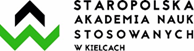 DZIENNICZEK PRAKTYK ZAWODOWYCHZAKŁADANE EFEKTY UCZENIARealizacja praktyk zawodowych wraz z weryfikacją efektów uczenia się……………………………………..				……………………………………    (podpis Opiekuna praktyk z ramienia Instytucji)		                                         (podpis Koordynatora ds. praktyk zawodowych)ImięNazwiskoNumer albumuKierunek studiówMiejsce praktykTermin odbycia praktykOpinia Opiekuna praktyk z ramienia InstytucjiWiedza:Wiedza:W_01Ma wiedzę z wybranych zagadnień z zakresu psychopatologii w aspekcie diagnozy różnicowej oraz strukturalno-funkcjonalnej.W_02Zna wymagani i oczekiwania wobec psychologa wspierającego proces edukacji i rozwoju.Umiejętności:Umiejętności:U_01Potrafi nawiązać i podtrzymać kontakt z osobą, która potrzebuje pomocy i wsparcia.U_02Umie stosować podstawowe metody pomocy psychologicznej w pracy z pacjentem, jego rodziną oraz grupą.U_03Potrafi zbierać i przetwarzać informacje potrzebne do prowadzenia przypadku w danej placówce (obserwacja, wywiad, korzystanie z informacji zastanych, zasady prowadzenia dokumentacji).U_04Potrafi przeprowadzić badanie diagnostyczne w obszarze szeroko rozumianej diagnostyki psychologicznej 
z zastosowaniem wybranych metod i narzędzi diagnostycznych.U_05Potrafi interpretować i integrować wyniki przeprowadzonych badań uwzględniając różnicemiędzyosobnicze i wewnątrz-osobnicze oraz kliniczny i statystyczny sposób wnioskowaniaU_06Potrafi opracować raport z badań dla celów szeroko rozumianej opieki zdrowotnej.U_07Potrafi konstruować indywidualny planu pomocy/postępowania, programu profilaktycznego lub psychoedukacyjnego.Kompetencje społeczne:Kompetencje społeczne:K_01Jest świadomy podstawowych zasad udzielania pomocy psychologicznej.K_02Potrafi pracować w zespole i jest za tę pracę odpowiedzialny.Lp.DataWykonywane czynnościOsiągnięte efekty